TÍTULO EM CAIXA ALTA, CENTRALIZADO, FONTE ARIAL 12 EM NEGRITO(pular uma linha)Pedro M. dos SANTOS1, Joana OLIVEIRA2, Joaquim da SILVA3(pular uma linha)1Instituto Federal de Educação, Ciência e Tecnologia de Mato Grosso, Campus Xxxx, Mato Grosso, Brasil. 2Universidade Federal de Mato Grosso, Campus Xxxx, Mato Grosso, Brasil. 3Universidade Estadual de Mato Grosso, Campus Xxxx. E-mail para correspondência: santos@exemploemail.com(pular duas linhas)1 IntroduçãoO resumo expandido deve ser redigido em português, por até 5 (cinco) autores, conforme as instruções de redação indicadas neste modelo. Cada tópico deste template já se encontra na formatação correta que não deve ser alterada.O resumo expandido deverá ter no mínimo 3 (três) e no máximo de 5 (cinco) laudas, desde o título até o final das referências; e estar devidamente revisado em termos gramaticais e ortográficos e obedecer às regras da ABNT NBR 10520:2023 na apresentação das citações.O título deste tópico deve estar em negrito e alinhado à esquerda. Não deixar linha separando o título do texto. Iniciar o texto deixando recuo de 1,25 cm da margem esquerda. Utilizar fonte Arial 12 e espaçamento entre linhas de 1,5.A introdução deve apresentar a contextualização do trabalho, informações relevantes e relacionadas ao tema de estudo, problema, objetivo(s) e lacunas do conhecimento que evidenciem a sua relevância.(pular uma linha)2 Material e Métodos (ou Procedimentos Metodológicos)O título deste tópico deve estar em negrito e alinhado à esquerda. Não deixar linha separando o título do texto. Iniciar o texto deixando recuo de 1,25 cm da margem esquerda. Utilizar fonte Arial 12 e espaçamento entre linhas de 1,5.Neste tópico deverá ser apresentado, de forma concisa, o detalhamento das condições experimentais, com destaque para o material utilizado, as técnicas executadas, bem como os delineamentos experimentais aplicados sobre os tratamentos (quando for o caso).(pular uma linha)3 Resultados e DiscussõesO título deste tópico deve estar em negrito e alinhado à esquerda. Não deixar linha separando o título do texto. Iniciar o texto deixando recuo de 1,25 cm da margem esquerda. Utilizar fonte Arial 12 e espaçamento entre linhas de 1,5.Neste tópico deverão ser apresentados os principais resultados obtidos, baseando-se na análise estatística dos dados (quando for o caso). A discussão dos resultados pode ser embasada na literatura quando necessário, porém sem que haja apenas comparações entre ambos. Apontar os impactos dos resultados do trabalho.As Tabelas (de bordas laterais abertas, para indicação de dados/resultados quantitativos), Quadros (de bordas fechadas, para indicação de dados/resultados qualitativos) e Figuras deverão ser apresentadas no corpo do texto e ordenadas sequencialmente. Serão aceitas até 2 tabelas, ou 2 quadros, e 2 figuras, cuja chamada no texto deverá ser feita entre parênteses. Exemplo: O ganho de massa das ovelhas foi maior com a utilização de 1,5 kg de proteína na ração (Tabela x).Os dados/resultados apresentados nas tabelas, ou quadros, deverão ser apenas os essenciais à compreensão do conjunto da informação indicada no trabalho. A palavra “Tabela x”, ou “Quadro x”, deve estar em negrito e conter apenas a primeira letra em maiúsculo, com Fonte Arial 12, centralizada, seguida do seu título sem negrito, com espaçamento entre linhas simples, inserida na linha imediatamente superior à tabela, ou quadro.O texto interno da tabela, ou quadro, deve ter Fonte Arial 12 com espaçamento entre linhas simples.A fonte de referência deve ser inserida na linha imediatamente abaixo da tabela, ou do quadro. Entre o texto e a tabela, ou quadro, deixar uma linha em branco. (pular uma linha)Tabela 1 - Recomendações de dimensões para configuração das páginas do Resumo ExpandidoFonte: ABNT (2011).(pular uma linha)Quadro 1 - Normas da ABNT recomendadas para o Resumo ExpandidoFonte: ABNT (2023). (pular uma linha)A palavra “Figura x” deve estar em negrito e conter apenas a primeira letra em maiúsculo, com Fonte Arial 12, centralizada, seguida do seu título sem negrito, com espaçamento entre linhas simples. Entre o texto e a figura, deixar uma linha em branco.Entre o título e a moldura da figura deixar uma linha em branco. A fonte de referência da figura deve ser inserida na linha imediatamente abaixo da sua moldura. (pular uma linha)Figura 1 - Altura de plantas de milho inoculadas com bactérias associativas e adubadas com nitrogênio(pular uma linha)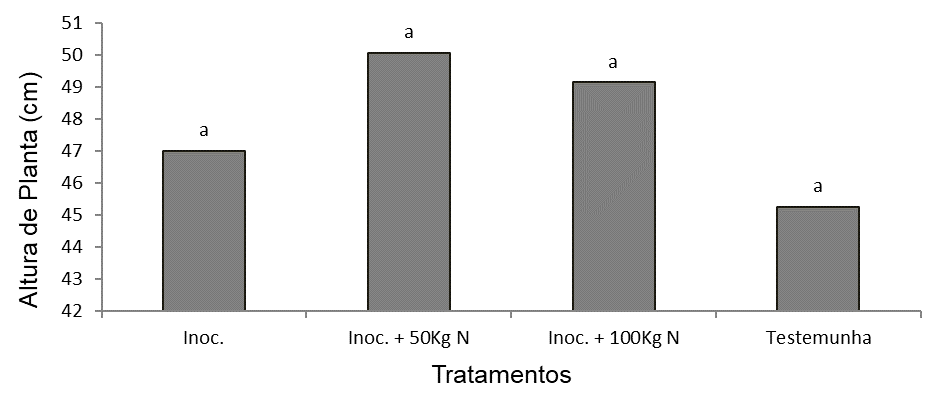 Fonte: IBGE (2022).(pular uma linha)4 ConclusãoO título deste tópico deve estar em negrito e alinhado à esquerda. Não deixar linha separando o título do texto. Iniciar o texto deixando recuo de 1,25 cm da margem esquerda. Utilizar fonte Arial 12 e espaçamento entre linhas de 1,5.A conclusão deve ser apresentada em texto corrido, e não deve ser repetição dos resultados. Deve ser apresentada em frases curtas, relacionadas ao(s) objetivo(s) alcançado(s), sem deixar linha em branco entre elas.O Resumo Expandido deve ser submetido em formato PDF, diretamente na página do evento https://www.even3.com.br/viii-workif-371278/, em 2 (duas) versões, sendo uma versão com a identificação dos autores e a outra versão sem a identificação dos autores.(pular uma linha)Agradecimentos (Opcional)Este tópico é opcional. O título deste tópico deve estar em negrito e alinhado à esquerda. Não deixar linha separando o título do texto. Iniciar o texto deixando recuo de 1,25 cm da margem esquerda. Utilizar fonte Arial 12 e espaçamento entre linhas de 1,5. Os agradecimentos podem ser direcionados às agências de fomento, instituições parceiras, etc.(pular uma linha)Referências Apresentar as referências em ordem alfabética, seguindo as regras da ABNT NBR 6023:2020. Todas as citações contidas no texto devem ser referenciadas neste item. As referências devem ter espaçamento entre linhas simples e devem estar separadas umas das outras por uma linha em branco. Exemplo:FLORES, Lourenço. Uma década de sonhos, vidas e histórias: Instituto federal de Mato grosso 2008-2018. Cuiabá: Comunica, 2018. Disponível em: https://ifmt.edu.br/conteudo/noticia/comemoracao-dos-10-anos-do-ifmt-e-marcada-por-lancamento-de-livro_02/. Acesso em: 02 ago. 2023.  (pular uma linha)WORKSHOP DE ENSINO, PESQUISA, EXTENSÃO E INOVAÇÃO, 7., 2021, Cuiabá. Anais [...] Cuiabá: IFMT, 2021. Disponível em: https://eventos.ifmt.edu.br/media/base_events/ev42/20210322092358/files/1621912455-Anais-VIIWorkif(2021).pdf. Acesso em: 01 jul. 2023.  (pular uma linha)MargemDimensão (cm)Superior2,0Inferior2,0Esquerda2,0Direita2,0NormasDescrição ABNT NBR 10520:2023 Citações em documentosABNT NBR 6023:2020Elaboração de ReferênciasABNT NBR 5892:2019Normas para datar